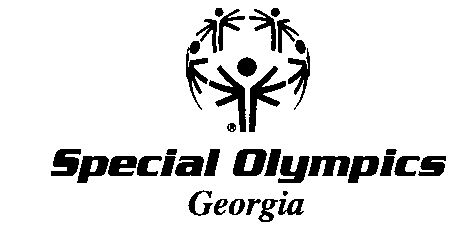 State Masters Bowling T-Shirt Pre-Orders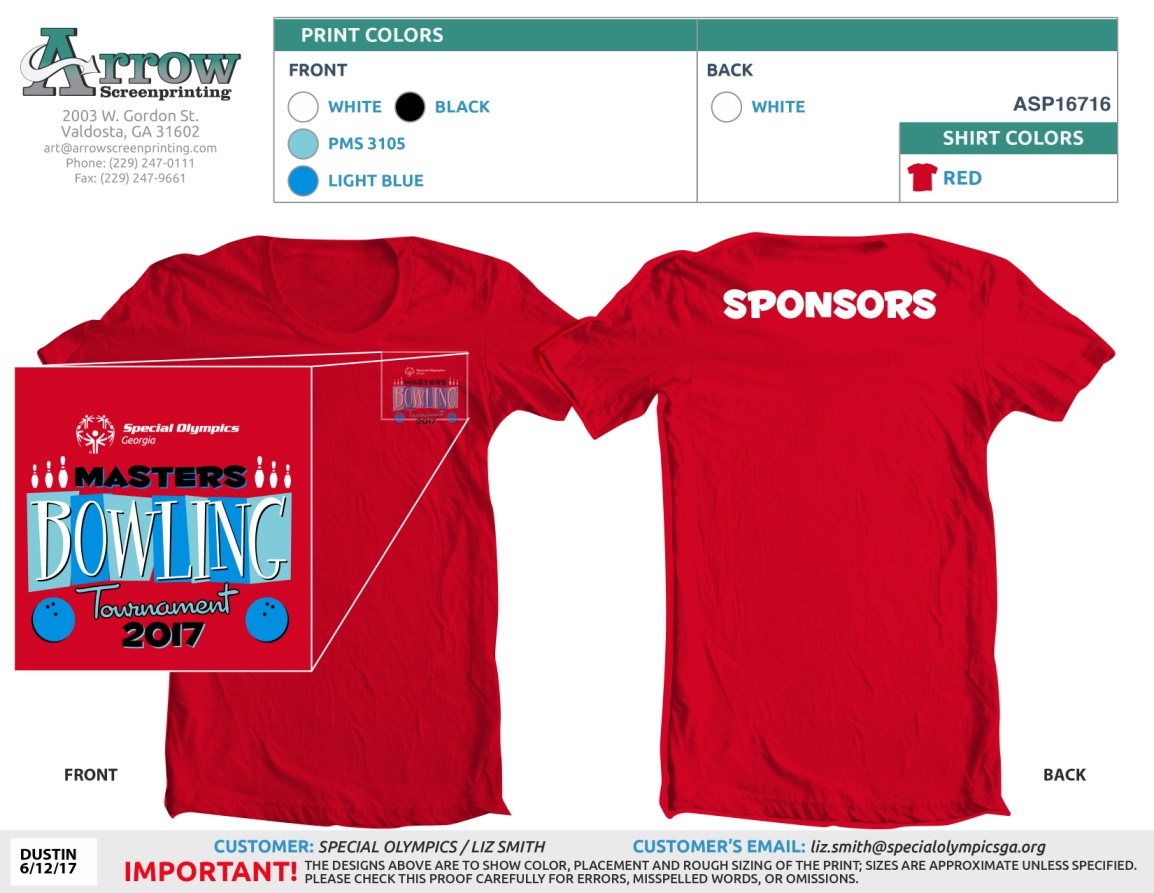 Order Form and payment are due by:  August 4th, 2017   $15.00 per Shirt (S -2XL)$18.00 per Shirt (3XL and up)Please email or fax forms to robert.yost@specialolympicsga.org or Fax (404) 745-0550.Please make checks out to SOGA and mail to:  Special Olympics Georgia – 4000 DeKalb Technology Parkway, Bld. 400 Ste. 400, Atlanta, GA 30340SOGA will not mail shirts. They can be picked up at check in on Friday of Games. Agency Name:  __________________________________________________________________Contact Name:  _________________________________________________________________Phone Number: ___________________ E-mail: _______________________________________Check yes if you are Volunteering at the Games: Yes _______S     _____			2XL ______ 	                                    M   _____			3XL ______L    _____			4XL ______XL _____			5XL ______6XL ______Total number of shirts ordered: _______                    Total amount of money owed $_________